Witam Was bardzo serdecznie na pierwszej lekcji w tym tygodniu… Poznacie dziś nowe słownictwo dotyczące ubrań. Nauczycie się też opisywać części garderoby u siebie, a także u kolegów i koleżanek. Zapiszcie proszę temat dzisiejszej lekcji.                                                                           27.04.2020LessonTopic: What are you wearing today? Co masz dziś na sobie?Clothes – ubrania1. Przepiszcie wszystkie wyrazy lub wklejcie wydrukowany wykaz słownictwa do zeszytu.boots – kozaki, wysokie buty (powyżej kostki)a cap – czapkaa dress – sukienkaearmuffs - nausznikiglasses – okularygloves – rękawiczkia hat – kapelusz, czapkaa jacket – marynarka, kurtkajeans – dżinsyleggings – legginsypajamas – piżamapants – spodnierain boots – kaloszea scarf – szalika shirt – koszulashoes – butyshorts – krótkie spodenkia skirt – spódnicasocks – skarpetkia sweater –swetera swimsuit – kostium kąpielowya T-shirt – koszulka z krótkim rękawemunderpants – majtki2. Przećwiczcie wymowę nowego słownictwa. Oto link:https://www.youtube.com/watch?v=pHer1COWyrQPrzepiszcie poniższe zwroty do zeszytu przedmiotowego. Będą Wam  one potrzebne do wykonania poszczególnych ćwiczeń.What are you wearing today? Co masz dziś na sobie?I’m wearing… - Mam na sobie… (Mam ubrane…)What is he wearing?- Co on ma na sobie?He is wearing …. – On ma na sobie…- przy opisie chłopaka, czy też mężczyzny; What is she wearing?- Co ona ma na sobie?She is wearing …- Ona ma na sobie…- kiedy opisujemy dziewczynkę, albo dorosłą kobietę;Oto przykłady dla Was:„What is she wearing?”She (Dora) is wearing a T-shirt, jeans and trainers (trampki).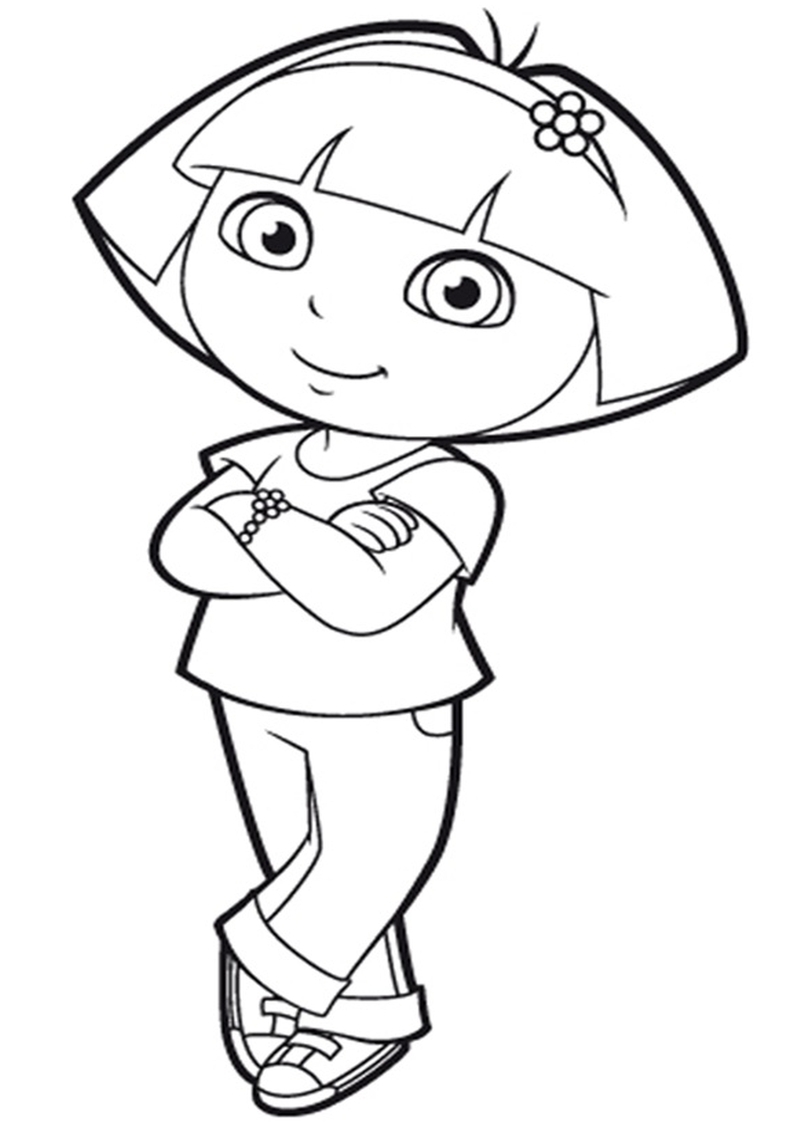 (a bracelet – bransoletka, a headband – przepaska)“What is he wearing?”He (Gooofy) is wearing a hat, a sweatshirt, gloves, shorts and trainers. a sweatshirt – bluza bawełniana (np. od dresu) 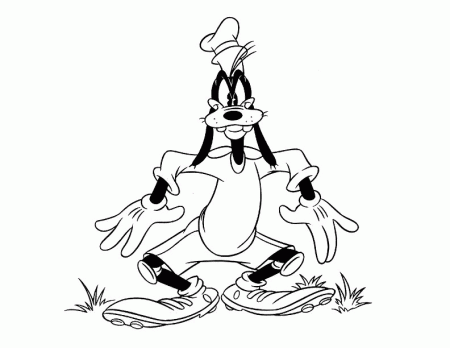 (knee pads – nakolanniki, football boots – buty piłkarskie, cleats – korki piłkarskie)4. Wybierzcie troje spośród tej grupki dzieci. Narysujcie im jakieś ubranka i dodatki (np. nauszniki) i zapiszcie pełnymi zdaniami, co mają na sobie. Jeśli będziecie mieli problem z wydrukowaniem postaci, narysujcie swoje własne osoby i ubierzcie je w stroje, których nazwy dziś poznaliście.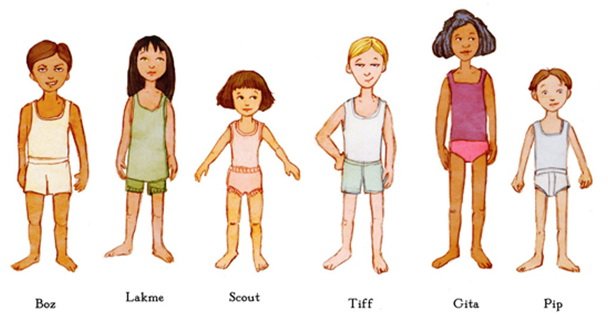 Oto przykład:Boz is wearing… – czyli, Boz ma na sobie…Boz is wearing a jacket, jeans, boots, gloves and a cap.UWAGA! Jeśli ktoś z Was będzie chciał sprecyzować jakiego koloru, np. sukienkę ma jego osoba, to kolor należy wprowadzić po przedimku, czyli, np. a red dress!Zwróćcie też uwagę na to, że jeśli jakieś ubranie występuje w liczbiemnogiej (z końcówką –s), np. spodnie, szorty, czyli krótkie spodenki,to przed takim wyrazem nie stawiamy (przedimka, czyli litery a).Zdjęcie lub skan zadania wyślij na mojego maila. Pozdrawiam A.Tesarczyk